__________________________________________________________________________________________________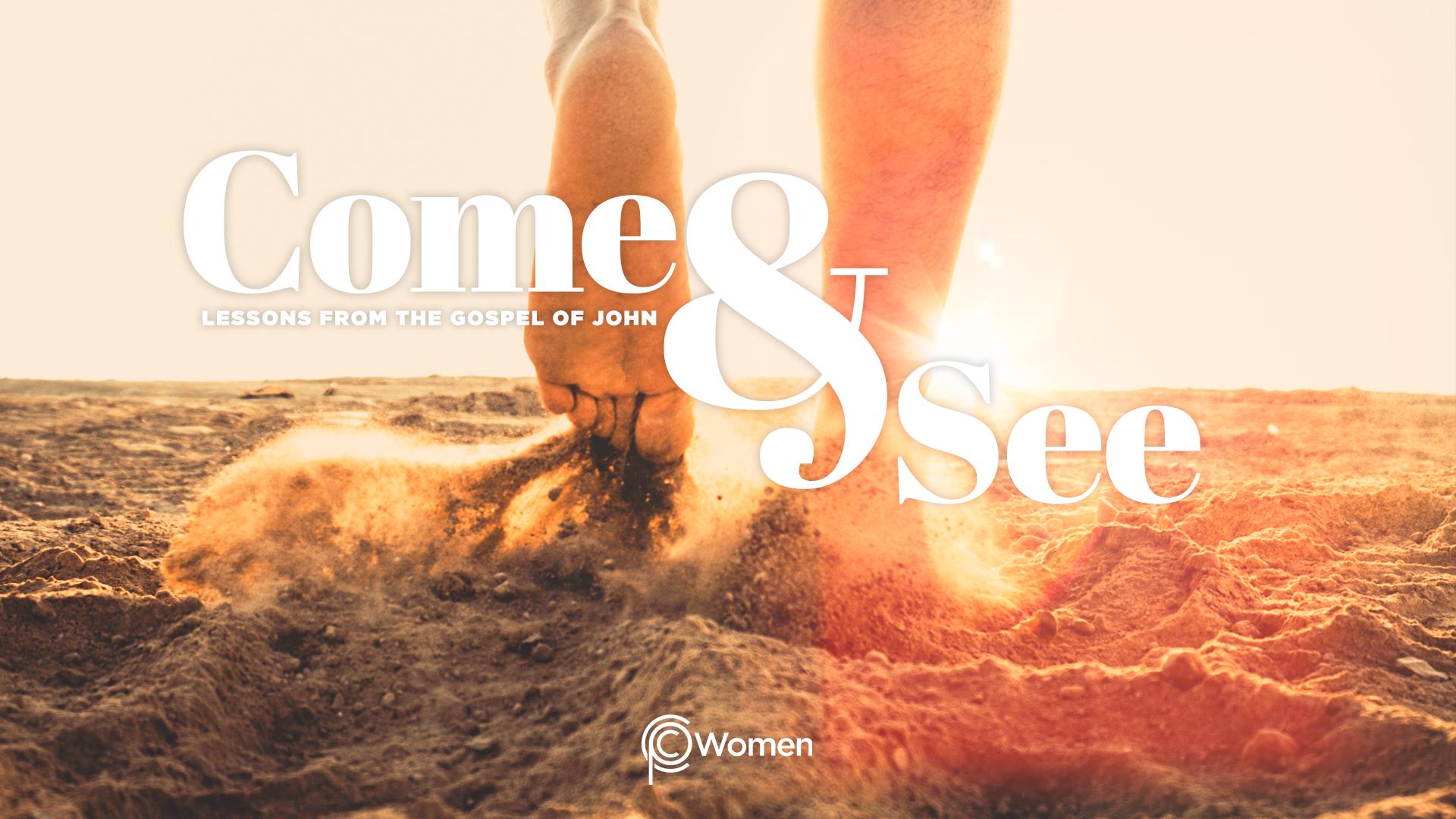 LESSON 14   THE KINGJOHN 121.  As you reflect on John 11 and Jesus as the Resurrection, what meaningful verse, insight or truth has challenged you?2.  As you read John 12, what catches your attention about the events during the last week of Jesus’ life?3.  Set the scene in V1-3 by noting details of the when, who, where and what. 4.  What were the concerns expressed by Judas Iscariot in V4-8 and by the chief priests in V9-11? 5.  What are some tangible ways you have expressed your love for Jesus.  What concerns cause you to hold back or to be stingy with that love? 6.  Review how the crowd greeted Jesus in V12-19. What strikes you about this scene and how does the crowd demonstrate that Jesus is their king?7.  Find additional reasons to praise King Jesus in the following verses as you note His divine attributes:Psalm 22:27-28 Jeremiah 10:6-7Zephaniah 3:15Revelation 17:12-148.  From V20-36, put into your own words why it was necessary for Jesus to die and share a timeless truth about the death of Jesus. *Note: a timeless truth is true for all people, everywhere, all time.9.  According to V37-43:a) What are some of the consequences of belief and of unbelief?b) CHALLENGE QUESTION: Comment on how a person can be held responsible for their unbelief if it is God who blinded their eyes and hardened their hearts.10. Describe the distinct yet interrelated roles of Jesus and the Father according to V44-50? 11. REFLECTING ON HIS NAME: THE KING Soberly take an inventory your heart and whether you honor Jesus as “God, the blessed and only Ruler, the King of Kings and Lord of Lords, who alone is immortal and who lives in unapproachable light” (1 Timothy 6:15b-16a). Write a prayer that reflects deeper worship of Jesus as the King who died for you.NAME                                                                       PRAYER REQUEST